RAPPORT D’INSPECTIONRelais socialCode wallon de l'Action sociale et de la Santé : articles 48 à 65Code réglementaire de l'Action sociale et de la Santé : articles 39 à 68Concerne :Relais social (dénomination) : Adresse du relais social : Coordinateur général : Date de la visite d’inspection : _ _/_ _/_ _ _ _Inspecteur/trice : Accompagnateur : Objet de la visite : Contrôle des subsides années      - année de référence Personne(s) rencontrée(s) (noms, prénoms et fonctions) :………………. ;………………. ;………………. .Dernière visite d’inspection: _ _/_ _/_ _ _ _ L’INSTITUTIONReprésentants légaux et statuts (CD art. et CR art. ) :Président :Coordinateur :Représentant du Gouvernement :COORDINATION GENERALERèglement d’ordre intérieur : 			oui 	non Inscription à un secrétariat social : 			oui 	non Lequel : Appel à un comptable ou expert-comptable externe : 		oui 	non Procédure de règlement des dépenses au sein de la coordination du relais social :Engagement :Ordonnancement :Liquidation : Perception :Frais de personnelRemarques :Frais de fonctionnementRemarques :Enveloppe projetsÉchantillonnage : Au moins deux dossiers (qui représentent au moins 10% de l’enveloppe projets) seront contrôlés parmi la liste des projets. Si ces deux dossiers sont validés et qu’ils ne présentent que peu ou pas de remarque, l’ensemble des projets seront validés. Dossier n°1 : Inscription à un secrétariat social : 			oui 	non Lequel : Appel à un comptable ou expert-comptable externe : 		oui 	non Cahier des charges : 						oui 	non Convention : 							oui 	non Remarques :Décompte récapitulatif : 						oui 	non Preuves de paiement :						oui 	non Déclaration sur l’honneur : 					oui 	non Approbation des modifications par rapport au budget initial par le CA : oui 	non Frais de personnelRemarques :Frais de fonctionnementRemarques :Dossier n°2 : Inscription à un secrétariat social : 			oui 	non Lequel : Appel à un comptable ou expert-comptable externe : 		oui 	non Cahier des charges : 						oui 	non Conventions : 							oui 	non Remarques :Décompte récapitulatif : 						oui 	non Preuves de paiement :						oui 	non Déclaration sur l’honneur : 						oui 	non Approbation des modifications par rapport au budget initial par le CA : oui 	non Frais de personnelRemarques :Frais de fonctionnementRemarques :Tableau récapitulatifDe cette inspection, il ressort de l’ensemble des pièces justificatives présentées tant par les partenaires que par le relais social lui-même la situation suivante :CONCLUSIONSSUIVI SOUHAITESuivi souhaité par l’inspecteur/trice :    Aucune remarque   Avec remarque(s) sans délai :   Avec remarque(s) avec délai de …. jours à dater de la date d’envoi du courrier :   Autre(s) :							Date : 							Signature :,,AVIS / REMARQUES DU TITULAIRE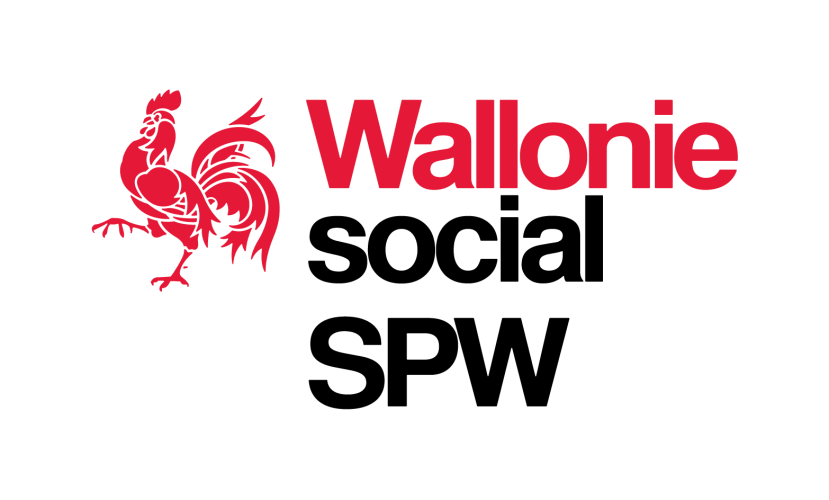 Service public de Wallonie Intérieur et Action socialeDépartement de l’Action socialeDirection de l’Action socialeRemarques et/ou recommandations formuléesRéponses apportéesType de subventionSubvention Dépenses justifiées et éligiblescoordinationagent administratifTotal	Type de subventionSubvention Dépenses justifiées et éligiblesFrais de fonctionnement AmortissementTotal	Personnel affecté au projetSubvention Dépenses justifiées et éligiblesTotalType de subventionSubvention Dépenses justifiées et éligiblesFrais de fonctionnement AmortissementTotal	Personnel affecté au projetSubvention Dépenses justifiées et éligiblesTotalType de subventionSubvention Dépenses justifiées et éligiblesFrais de fonctionnement AmortissementTotal	Type de subventionSubvention Dépenses justifiées et éligiblesEnveloppe Projets FonctionnementPersonnelTotal